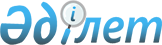 Жамбыл ауданында тұрғын үй көмегін көрсетудің мөлшері мен тәртібін айқындау туралыАлматы облысы Жамбыл аудандық мәслихатының 2024 жылғы 8 сәуірдегі № 16-82 шешімі. Алматы облысы Әділет департаментінде 2024 жылғы 9 сәуірде № 6107-05 болып тіркелді
      "Тұрғын үй қатынастары туралы" Қазақстан Республикасы Заңының 97-бабының 5-тармағына, Қазақстан Республикасы Өнеркәсіп және құрылыс министрінің 2023 жылғы 8 желтоқсандағы № 117 "Тұрғын үй көмегін беру қағидаларын бекіту туралы" (Нормативтік құқықтық актілерді мемлекеттік тіркеу тізілімінде № 33763 болып тіркелген) бұйрығына сәйкес, Жамбыл аудандық мәслихаты ШЕШІМ ҚАБЫЛДАДЫ:
      1. Осы шешімнің қосымшасына сәйкес Жамбыл ауданында тұрғын үй көмегін көрсетудің мөлшері мен тәртібі айқындалсын.
      2. Осы шешімнің орындалуын бақылау Жамбыл аудандық мәслихатының "Әлеуметтік инфрақұрылымдарды дамыту, халықты әлеуметтік қорғау, жұмыспен қамту, білім, денсаулық сақтау, тіл, спорт, мәдениет, қоғамдық ұйымдармен байланыс мәселелері жөніндегі" тұрақты комиссиясына жүктелсін.
      3. Осы шешім оның алғашқы ресми жарияланған күнінен кейін күнтізбелік он күн өткен соң қолданысқа енгізіледі. Жамбыл ауданында тұрғын үй көмегін көрсетудің мөлшері мен тәртібі
      1. Осы Тұрғын үй көмегін көрсетудің тәртібі мен мөлшері (бұдан әрі – Тәртіп) "Тұрғын үй көмегін көрсету қағидаларын бекіту туралы" Қазақстан Республикасы Өнеркәсіп және құрылыс министрінің 2023 жылғы 8 желтоқсандағы № 117 бұйрығына (Нормативтік құқықтық актілерді мемлекеттік тіркеу тізілімінде № 33763 болып тіркелген) сәйкес әзірленді және аз қамтылған отбасыларға (азаматтарға) тұрғын үй көмегін тағайындау тәртібін айқындайды.
      2. Мемлекеттік қызмет аз қамтылған отбасыларға (азаматтарға) (бұдан әрі – көрсетілетін қызметті алушы) тегін негізде көрсетіледі. Тұрғын үй көмегін тағайындау (бұдан әрі – мемлекеттік көрсетілетін қызмет) Астана, Алматы және Шымкент қалаларының, аудандардың және облыстық маңызы бар қалалардың жергілікті атқарушы органдарымен (бұдан әрі – көрсетілетін қызметті беруші) көрсетіледі.
      3. Көрсетілетін қызметті алушы (немесе оның сенiмхатқа, заңдарға, сот шешiмiне не әкiмшiлiк құжатқа негiзделген өкiлi) тұрғын үй көмегін тағайындау үшін Мемлекеттік корпорацияға немесе "электрондық үкімет" веб-порталына тоқсанына бір рет жүгінуге құқылы. 
      4. Тұрғын үй көмегі жергілікті бюджет қаражаты есебінен жалғыз тұрғынжай ретінде Жамбыл ауданының аумағында меншік құқығында тұрған тұрғынжайда тұрақты тіркелген және тұратын, көрсетілетін қызметті алушыларға, сондай-ақ мемлекеттік тұрғын үй қорынан берілген тұрғынжайды және жеке тұрғын үй қорынан жергілікті атқарушы орган жалдаған тұрғынжайды жалдаушыларға (қосымша жалдаушыларға):
      кондоминиум объектісін басқаруға және кондоминиум объектісінің ортақ мүлкін күтіп-ұстауға, оның ішінде кондоминиум объектісінің ортақ мүлкін күрделі жөндеуге жұмсалатын шығыстарға; 
      коммуналдық қызметтерді және телекоммуникация желісіне қосылған телефон үшін абоненттік төлемақының ұлғаюы бөлігінде көрсетілетін байланыс қызметтерін тұтынуға; 
      мемлекеттік тұрғын үй қорынан берілген тұрғынжайды және жеке тұрғын үй қорынан жергілікті атқарушы орган жалға алған тұрғынжайды пайдаланғаны үшін шығыстарды төлеуге беріледі.
      көрсетілетін қызметті алушылардың тұрғын үй көмегін есептеуге қабылданатын шығыстары жоғарыда көрсетілген бағыттардың әрқайсысы бойынша шығыстардың сомасы ретінде айқындалады.
      5. Тұрғын үй көмегін тағайындау "Жамбыл ауданының жұмыспен қамту және әлеуметтік бағдарламалар бөлімі" мемлекеттік мекемесімен (бұдан әрі – уәкілетті орган) жүзеге асырылады.
      6. Көрсетілетін қызметті алушының жиынтық табысын уәкілетті орган тұрғын үй көмегін тағайындауға өтініш білдірген тоқсанның алдындағы тоқсанға "Тұрғын үй көмегін беру қағидаларын бекіту туралы" Қазақстан Республикасы Өнеркәсіп және құрылыс министрінің 2023 жылғы 8 желтоқсандағы № 117 (Нормативтік құқықтық актілерді мемлекеттік тіркеу тізілімінде № 33763 болып тіркелген) бұйрығы айқындалған тәртіппен есептейді.
      7. Тұрғын үй көмегі кондоминиум объектісін басқаруға және кондоминиум объектісінің ортақ мүлкін күтіп-ұстауға, оның ішінде кондоминиум объектісінің ортақ мүлкін күрделі жөндеуге жұмсалатын шығыстарды, коммуналдық қызметтерді және телекоммуникация желісіне қосылған телефон үшін абоненттік төлемақының өсуі бөлігінде байланыс қызметтерін тұтынуға, мемлекеттік тұрғын үй қорынан берілген тұрғынжайды және жеке тұрғын үй қорынан жергілікті атқарушы орган жалдаған тұрғынжайды пайдаланғаны үшін шығыстарды төлеу сомасы мен көрсетілетін қызметті алушылардың осы мақсаттарға жұмсайтын шығыстарының жергілікті өкілді органдар 10 пайыздан асырмай белгілеген шекті жол берілетін деңгейінің арасындағы айырма ретінде айқындалады.
      8. Көрсетілетін қызметті алушыларға тұрғын үй көмегін тағайындау төмендегі пайдалану нормаларына сәйкес жүргізіледі:
      1) Тұрғын үй көмегін тағайындау кезінде бір адамға 15 (он бес) шаршы метрден кем емес және 18 (он сегіз) шаршы метрден артық емес, бірақ бір бөлмелі пәтерден немесе жатақханадағы бөлмеден кем емес аудан нормасы қабылданады. Жалғыз тұратын азаматтар үшін тұрғын үйдің жалпы алаңының кемінде 30 (отыз) шаршы метрін құрайды;
      2) электр энергиясын тұтыну нормасы тұтынушыларға айына:
      1 адамға – 70 киловатт;
      2 адамға – 140 киловатт;
      3 адамға – 180 киловатт;
      4 және одан көп адамға – 210 киловатт;
      3) газды тұтыну нормасы: газ плитасы және орталық ыстық сумен жабдықтау болған кезде тамақ дайындау үшін газ шығыны: көп пәтерлі тұрғын үйлерде, жеке секторда тұратын отбасылар тамақ дайындау үшін тауарлық газды пайдаланатын – 1 отбасыға айына 10,0 текше метр, есептеу аспаптары бар нұсқауларға сәйкес, бірақ қолданыстағы нормадан жоғары емес. Пешпен жылытатын тұрғын үйде тұратын отбасылар үшін – отбасына 1 айға тұтынатын сұйық газ – 10 килограмм (1 кішкене баллон);
      4) тұрғын жайларды жылыту үшін газды тұтыну нормасы: көп пәтерлі тұрғын үйлерде, жеке секторда тұратын отбасылар үшін тауарлық газды пайдалану кезде – айына 1 шаршы метрге 7,0 текше метр;
      5) сумен қамтамасыз ету нормасы – әр отбасы мүшесіне, есептеу құралдары болған жағдайда – көрсеткіштері бойынша, бірақ қолданыстағы нормалардан аспауы керек;
      6) қатты тұрмыстық қалдықтарды шығару нормасы – жеткізушілер ұсынған ай сайынғы жарналар туралы шоттары бойынша;
      7) қатты отынды тұтынушылар үшін: пешпен жылытатын тұрғын үйлерге жылыту маусымына – төрт тонна көмір, бірақ қажетпен жабдықталған пәтерлерді жылыту үшін электр құатын қолданатындарға төрт тонна көмірдің құны.
      Қатты отынның құнын есептеу кезінде өңірде өткен тоқсанда қалыптасқан орташа баға ескеріледі;
      8) Әлеуметтік тұрғыдан қорғалатын азаматтарға телекоммуникация қызметтерін көрсеткені үшін абоненттік төлемақы тарифінің көтерілуіне өтемақы төлеу "Әлеуметтік қорғалатын азаматтарға телекоммуникация қызметтерін көрсеткені үшін абоненттік төлемақы тарифтерінің өсуін өтеу мөлшерін айқындау және қағидаларын бекіту туралы" Қазақстан Республикасының Цифрлық даму, инновациялар және аэроғарыш өнеркәсібі министрінің 2023 жылғы 28 шілдедегі № 295/НҚ бұйрығына сәйкес жүзеге асырылады.
      Тұрғын үйді қамтамасыз етуге қажетті сумен жабдықтау, жылумен жабдықтау, қоқыс шығару шығыстарын пайдалану нормалары мен тарифтерін қызмет көрсететіндер ұсынады.
      9. Тұрғын үй көмегін тағайындау үшін көрсетілетін қызметті алушы (немесе нотариалды куәландырған сенімхат бойынша оның өкілі) Тұрғын үй көмегін көрсету ережесінің 2-қосымшасының 8-тармағында көзделген құжаттарды ұсына отырып "Азаматтарға арналған үкімет" мемлекеттік корпорациясы" коммерциялық емес акционерлік қоғамына (бұдан әрі – Мемлекеттік корпорация) немесе "электрондық үкіметтің" веб-порталы арқылы жүгінеді.
      Құжаттарды қарау және тұрғын үй көмегін көрсету туралы шешім қабылдау немесе көрсетуден бас тарту туралы дәлелді жауап беру мерзімі Мемлекеттік корпорациядан немесе "электрондық үкіметтің" веб-порталынан құжаттардың толық топтамасын алған күннен бастап сегіз жұмыс күнін құрайды. 
      10. Тұрғын үй көмегі көрсетілетін қызметті алушыларға кондоминиум объектісін басқаруға және кондоминиум объектісінің ортақ мүлкін күтіп-ұстауға, оның ішінде шығыстар сметасына сәйкес кондоминиум объектісінің ортақ мүлкін күрделі жөндеуге және коммуналдық қызметтерге ақы төлеу шоттары бойынша жеткізушілер ұсынған ай сайынғы жарналар туралы шоттарға бюджет қаражаты есебінен көрсетіледі.
      11. Мемлекеттік қызметін көрсетуге қойылатын негізгі талаптар тізбесінің 8-тармағында көзделген құжаттар топтамасы толық ұсынылмаған жағдайда, Мемлекеттік корпорацияның қызметкері осы Қағидаларға 3-қосымшаға сәйкес нысанда құжаттарды қабылдаудан бас тарту туралы қолхат береді.
      12. Көрсетілетін қызметті беруші мемлекеттік қызмет көрсетуге қойылатын негізгі талаптар тізбесінің 9-тармағында көзделген тәртіппен және мерзімдерде тұрғын үй көмегін көрсетуден бас тартады.
      13. Отбасы көрінеу жалған ақпарат және (немесе) дәйексіз құжаттар ұсынған жағдайда жиынтық кірісті есептеу жүргізілмейді.
       Отбасы тұрғын үй көмегін заңсыз тағайындауға алып келген көрінеу жалған ақпарат және (немесе) дәйексіз құжаттар берген кезде өтініш беруші мен оның отбасына тұрғын үй көмегін төлеу оның тағайындалған бүкіл кезеңі үшін тоқтатылады.
       14. Тұрғын үй көмегін алушылар күнтізбелік он бес күн мерзімде уәкілетті органды тұрғын үй көмегін алу құқығына немесе оның мөлшеріне әсер ететін мән жайлар туралы хабардар етеді.
      Өтініш беруші тұрғын үй көмегін алу құқығына немесе мөлшеріне әсер ететін мән-жайлар туралы уақытылы хабарламаған жағдайда, қайта есептеу келесі тоқсанда жүргізіледі (анықталған уақыттан).
      Артық төленген сомалар ерікті түрде, ал бас тартылған жағдайда сот тәртібімен қайтарылуы тиіс.
      15. Тұрғын үй көмегін тағайындау көрсетілетін қызметті алушыларға тиісті қаржы жылына арналған аудан бюджетінде көзделген қаражат шегінде жүзеге асырылады.
      16. Көрсетілетін қызметті алушыларға тұрғын үй көмегін төлеуді уәкілетті орган екінші деңгейдегі банктер арқылы, сонымен қатар банктік қызметтің жекелеген түрлерін жүзеге асыратын ұйымдар арқылы тұрғын үй көмегін алушылардың жеке шоттарына есептелген сомаларды аудару арқылы жүзеге асырады. Тұрғын үй көмегін төлеу тоқсанның соңғы айының 20-шы күнінен кейін жүзеге асырылады.
					© 2012. Қазақстан Республикасы Әділет министрлігінің «Қазақстан Республикасының Заңнама және құқықтық ақпарат институты» ШЖҚ РМК
				
      Председатель маслихата

М. Амиргалиев
Жамбыл аудандық мәслихатының 2024 жылғы 8 сәуірдегі № 16-82 шешіміне қосымша